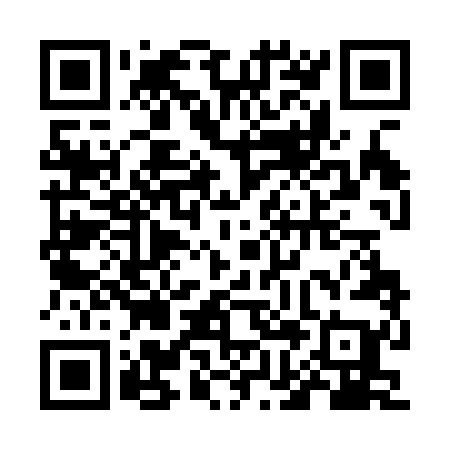 Ramadan times for Lipnica, PolandMon 11 Mar 2024 - Wed 10 Apr 2024High Latitude Method: Angle Based RulePrayer Calculation Method: Muslim World LeagueAsar Calculation Method: HanafiPrayer times provided by https://www.salahtimes.comDateDayFajrSuhurSunriseDhuhrAsrIftarMaghribIsha11Mon4:164:166:1412:003:495:485:487:3912Tue4:134:136:1212:003:505:495:497:4113Wed4:104:106:0912:003:525:515:517:4314Thu4:084:086:0711:593:545:535:537:4515Fri4:054:056:0411:593:555:555:557:4716Sat4:024:026:0211:593:575:575:577:5017Sun3:593:595:5911:593:585:595:597:5218Mon3:573:575:5711:584:006:016:017:5419Tue3:543:545:5411:584:016:036:037:5620Wed3:513:515:5211:584:036:056:057:5821Thu3:483:485:4911:574:046:066:068:0122Fri3:453:455:4711:574:066:086:088:0323Sat3:423:425:4511:574:076:106:108:0524Sun3:393:395:4211:574:096:126:128:0725Mon3:363:365:4011:564:106:146:148:1026Tue3:333:335:3711:564:126:166:168:1227Wed3:303:305:3511:564:136:186:188:1428Thu3:273:275:3211:554:146:206:208:1729Fri3:243:245:3011:554:166:216:218:1930Sat3:213:215:2711:554:176:236:238:2231Sun4:184:186:2512:545:197:257:259:241Mon4:154:156:2212:545:207:277:279:272Tue4:124:126:2012:545:217:297:299:293Wed4:084:086:1712:545:237:317:319:324Thu4:054:056:1512:535:247:337:339:345Fri4:024:026:1312:535:257:347:349:376Sat3:593:596:1012:535:277:367:369:397Sun3:553:556:0812:525:287:387:389:428Mon3:523:526:0512:525:297:407:409:459Tue3:483:486:0312:525:317:427:429:4810Wed3:453:456:0012:525:327:447:449:50